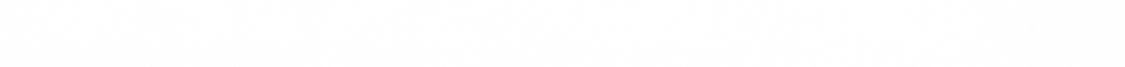 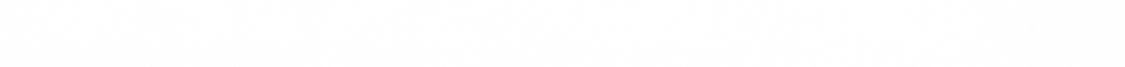 SundayMondayTuesdayWednesdayThursdayFridaySaturdayLucy 5:301Steve 8/10:30234567Kate 5:308Clara 8/10:3091011121314Clara 5:3015Lucy 8/10:30161718192021Kate 5:3022Margie 8/10:30232425262728Margie 5:3029Kate 8/10:3030June2024Notes:
Happy Summer!